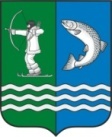 Российская ФедерацияРеспублика КарелияСОВЕТБЕЛОМОРСКОГО МУНИЦИПАЛЬНОГО ОКРУГАРЕШЕНИЕ XI сессии  I созываот 28 февраля 2024 г. № 84г. БеломорскО внесении изменения в Решение IV сессии I созыва Совета Беломорского муниципального округа от 21 ноября 2023 года №29 В соответствии с Федеральным законом от  7 февраля 2011 года № 6-ФЗ «Об общих принципах организации и деятельности контрольно-счетных органов субъектов Российской Федерации, федеральных территорий и муниципальных образований»СОВЕТ РЕШИЛ:Внести в Решение IV сессии I созыва Совета Беломорского муниципального округа от 21 ноября 2023 года № 29 «О создании Контрольно-счетного комитета Беломорского муниципального округа» следующее изменение:1) пункт 5 изложить в следующей редакции:«5. Назначить исполняющим обязанности председателя контрольно-счетного комитета Беломорского муниципального округа до назначения председателя контрольно-счетного комитета Беломорского муниципального округа Анкудинову Анну Алексеевну.».2) раздел VII Положения о контрольно-счетном комитете Беломорского муниципального округа дополнить пунктом 6 следующего содержания:«6. Должностное лицо Контрольно-счетного комитета, замещающее муниципальную должность, освобождается от ответственности за несоблюдение ограничений и запретов, требований о предотвращении или об урегулировании конфликта интересов и неисполнение обязанностей, установленных Федеральным законом от  7 февраля 2011 года № 6-ФЗ «Об общих принципах организации и деятельности контрольно-счетных органов субъектов Российской Федерации, федеральных территорий и муниципальных образований» и другими федеральными законами в целях противодействия коррупции, в случае, если несоблюдение таких ограничений, запретов и требований, а также неисполнение таких обязанностей признается следствием не зависящих от него обстоятельств в порядке, предусмотренном частями 3 - 6 статьи 13 Федерального закона от 25 декабря 2008 года N 273-ФЗ «О противодействии коррупции».».2.Опубликовать настоящее решение в газете «Беломорская трибуна» и разместить на официальном сайте Беломорского муниципального округа Республики Карелия в информационно-телекоммуникационной сети «Интернет».Председатель СоветаБеломорского муниципального округа		                                                А.А. ПоповГлава Беломорского муниципального округа                                                     И.В. Филиппова